	IEGULDĪJUMS TAVĀ NĀKOTNĒ 	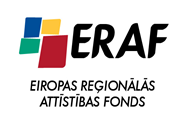 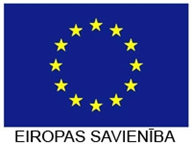 ‘’Mācību darbnīcu infrastruktūras renovācija un mācību iekārtu un aprīkojuma modernizācija profesionālās izglītības programmu īstenošanas uzlabošanai’’(2010/0182/3DP/3.1.1.1.0/10/IPIA/VIAA/061)Par decembra mēnesī veiktajiem būvdarbiem.Būvprojekts par Mācību korpusa rekonstrukcijas darbiem ir izstrādāts un saskaņots būvvaldē 27.12.2011.Būvdarbu uzsākšana paredzēta pēc mācību gada beigām, tas ir 2012. gada maija mēnesī. Līdz būvdarbu uzsākšanai paredzēts inženierkomunikāciju pievadu nomaiņa no mācību korpusa līdz Mācību darbnīcai.Darbi norisinās kalendārā grafika ietvaros bez būtiskiem darbu apsteigumiem, vai kavējumiem. Problēmas, riski: būvuzņēmējs savlaicīgi lūdz veikt plānošanu par esošo virtuves iekārtu pārvietošanu, saglabāšanu, kā arī jauno iekārtu pasūtīšanu veikt ņemot vērā projektā paredzētās jaudas iespējām un fiziskajiem gabarītiem. FOTO REPORTĀŽAKomunikāciju demontāža, jauno pievadu montāža.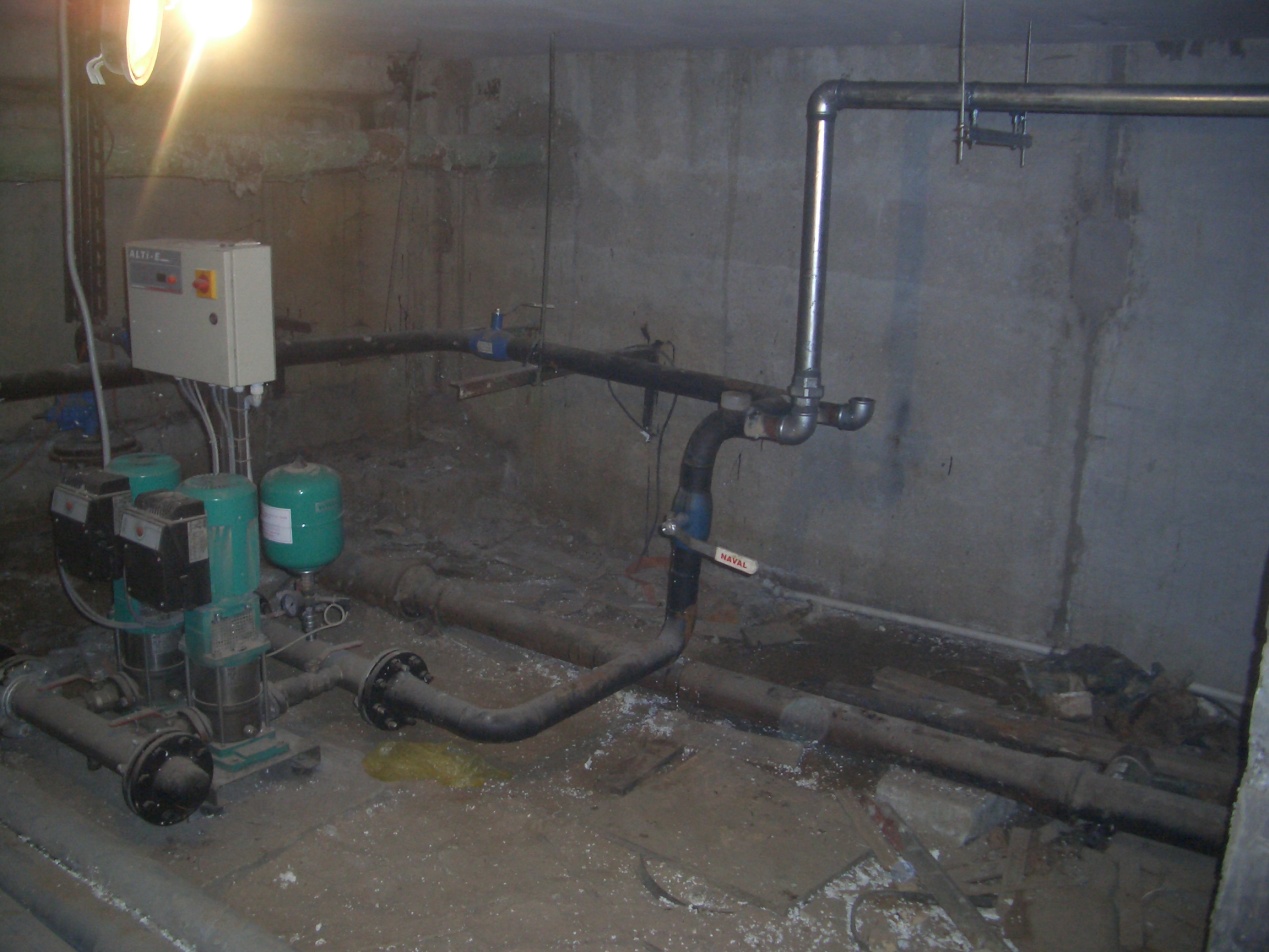 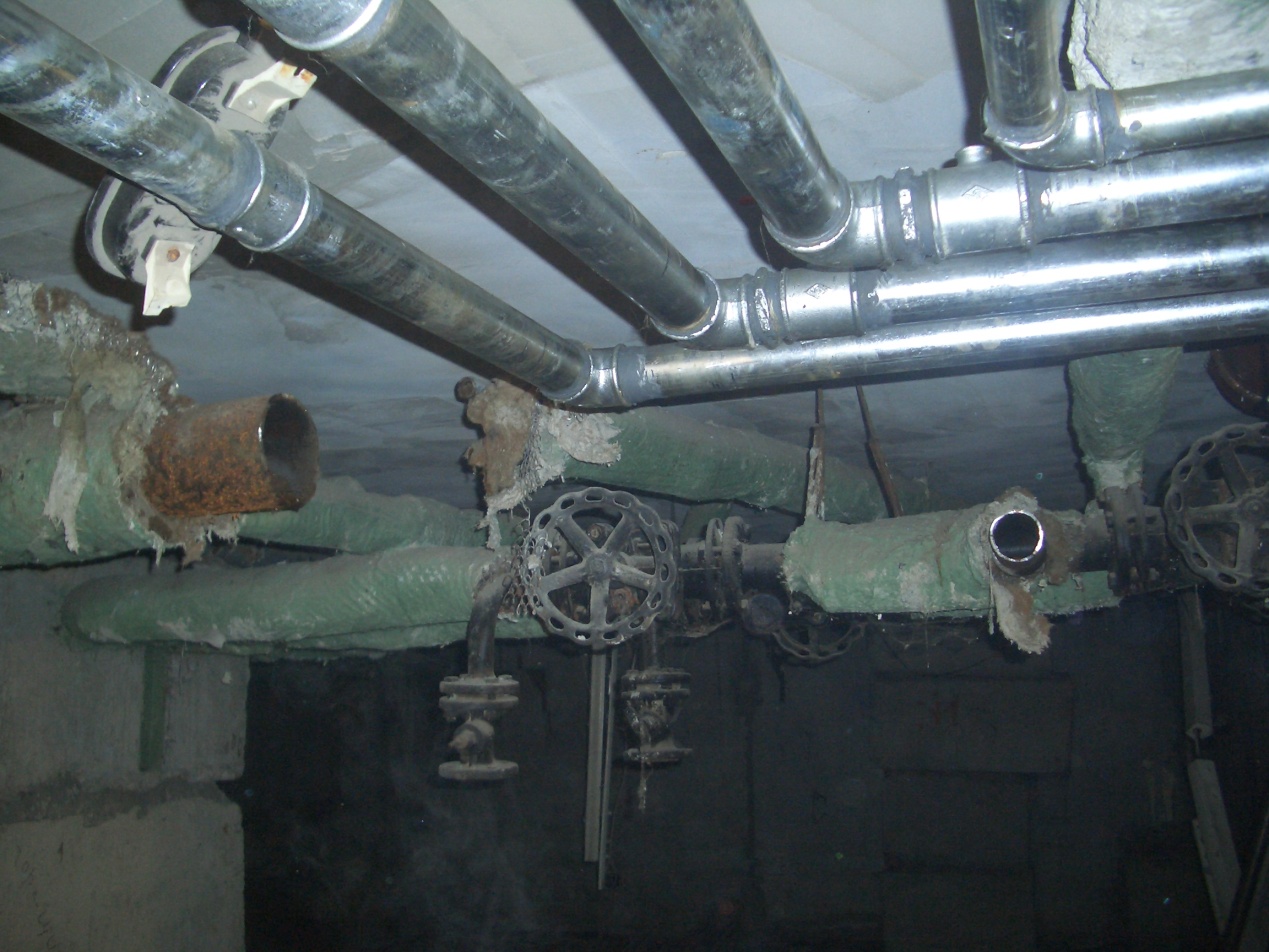 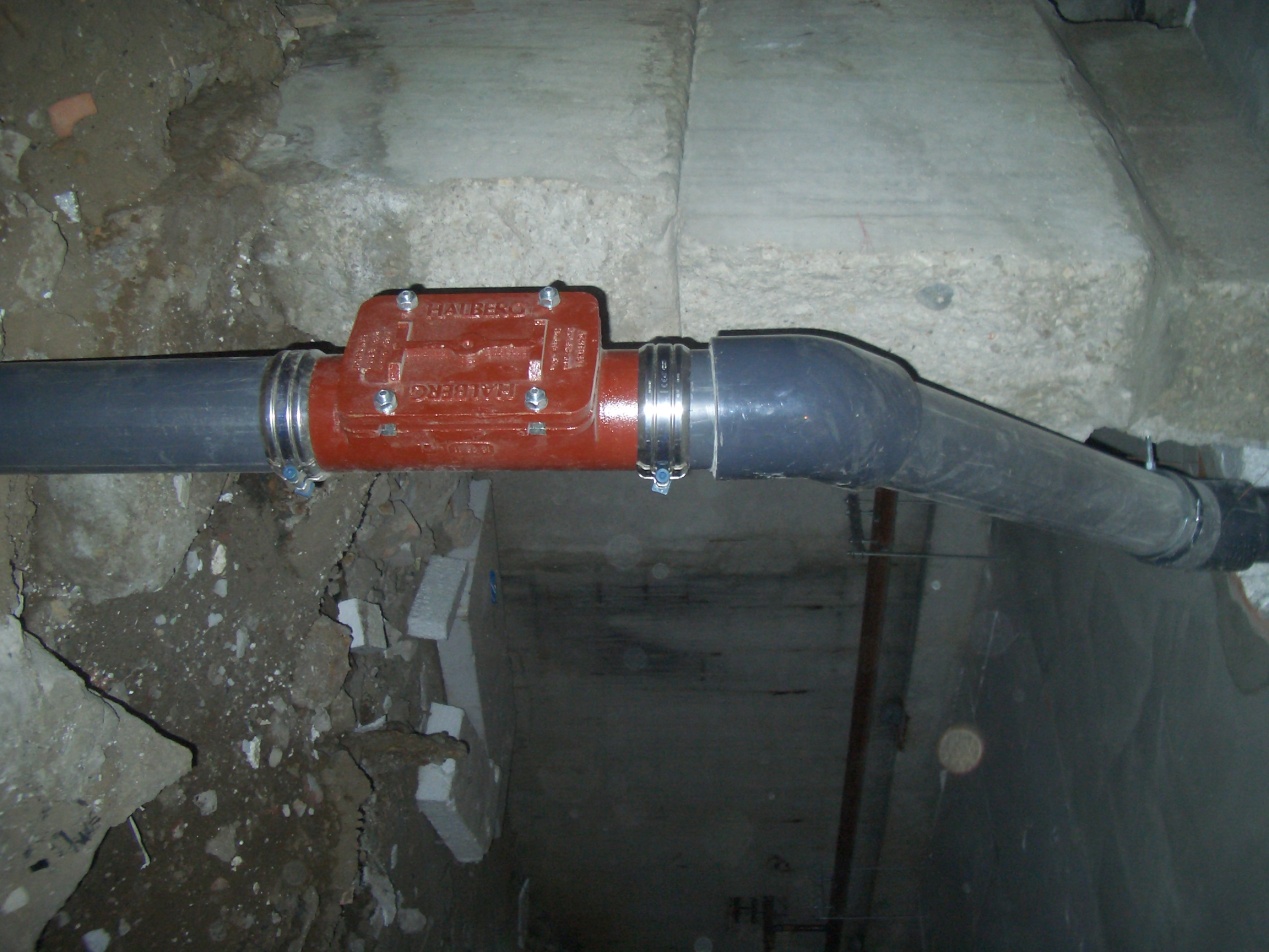 